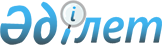 О внесении изменений в постановление Правительства Республики Казахстан от 13 января 2004 года № 32 "Об утверждении Правил проведения тендеров по 
предоставлению лесных ресурсов на участках государственного лесного фонда в долгосрочное лесопользование"
					
			Утративший силу
			
			
		
					Постановление Правительства Республики Казахстан от 21 ноября 2012 года № 1471. Утратило силу постановлением Правительства Республики Казахстан от 24 февраля 2016 года № 105      Сноска. Утратило силу постановлением Правительства РК от 24.02.2016 № 105 (вводится в действие по истечении десяти календарных дней после дня его первого официального опубликования).      Правительство Республики Казахстан ПОСТАНОВЛЯЕТ:



      1. Внести в постановление Правительства Республики Казахстан от 13 января 2004 года № 32 «Об утверждении Правил проведения тендеров по предоставлению лесных ресурсов на участках государственного лесного фонда в долгосрочное лесопользование» (САПП Республики Казахстан, 2004 г., № 1, ст. 17) следующие изменения:



      в Правилах проведения тендеров по предоставлению лесных ресурсов на участках государственного лесного фонда в долгосрочное лесопользование, утвержденных указанным постановлением:



      абзац четвертый подпункта 2) пункта 14 исключить;



      часть первую пункта 27 изложить в следующей редакции:

      «27. Организатор тендера в течение трех рабочих дней после подписания протокола тендерной комиссии направляет уведомление государственному лесовладельцу и победителю (победителям) тендера. В течение десяти календарных дней со дня подписания протокола государственный лесовладелец заключает с лесопользователем договор долгосрочного лесопользования на участках государственного лесного фонда (далее – договор) согласно приложению 2 к настоящим Правилам.»;



      пункт 28 изложить в следующей редакции:

      «28. Отчет о результатах тендера представляется в течение семи календарных дней после подписания протокола тендерной комиссии организатором тендера уполномоченному органу».»;



      в приложении 1 к Правилам:



      пункт 8 изложить в следующей редакции:

      «8. Тендерная комиссия по результатам оценки и сопоставления тендерных заявок РЕШИЛА:

      1. Признать выигравшей тендер тендерную заявку

__________________________________________________________________,

                  (наименование победителя тендера по лоту)

      согласно следующим условиям предоставления лесных ресурсов на участках государственного лесного фонда в долгосрочное лесопользование:

       _____________________________________________________________

      ______________________________________________________________

      ______________________________________________________________.      2. Государственному лесовладельцу в течение десяти календарных

дней заключить договор о предоставлении лесных ресурсов на участках

государственного лесного фонда в долгосрочное лесопользование с________________.      Председатель комиссии ____________________

      Члены комиссии ___________________________

      Секретарь комиссии _______________________                                                        М.П.

                                               организатора тендера»;

      в приложении 2 к Правилам:



      часть первую изложить в следующей редакции:

« __________________________________________________________________

                (наименование государственного лесовладельца

____________________________________________________________________

          в ведении которого находятся предоставляемые участки

____________________________________________________________________

                      государственного лесного фонда)в лице _________________, действующего на основании _______________,

именуемый в дальнейшем «Государственный лесовладелец» и

___________________________________________, в лице _______________,

(наименование юридического лица или Ф.И.О.)

действующего на основании _____________, именуемый в дальнейшем «Лесопользователь», совместно именуемые "Стороны", заключили настоящий Договор о нижеследующем.»;

      пункт 1 изложить в следующей редакции:

      «1. Государственный лесовладелец предоставляет лесопользователю на основании протокола тендера по предоставлению лесных ресурсов на участках государственного лесного фонда в долгосрочное лесопользование от «__» ________200_ года № ___ в долгосрочное лесопользование лесные ресурсы на срок до ___ лет в границах прилагаемого к настоящему договору плана участка государственного лесного фонда (приложение 1) для осуществления

_____________________________________»

     (указать виды лесопользования);

      пункт 4 исключить;



      раздел 2 изложить в следующей редакции:

      «2. Права и обязанности сторон

      (Права и обязанности лесопользователя и государственного лесовладельца органа разрабатываются в соответствии с требованиями лесного законодательства)»;



      пункт 17 изложить в следующей редакции:

      «17. Настоящий договор составлен в 3 экземплярах – по одному экземпляру для лесопользователя и государственного лесовладельца, один экземпляр для хранения в регистрирующем органе. Все 3 экземпляра имеют одинаковую юридическую силу.»;



      раздел 7 изложить в следующей редакции: 

      «7. Юридические адреса и реквизиты сторонГосударственный лесовладелец                     Лесопользователь

___________________________              ____________________________

       (Ф.И.О.                                      (Ф.И.О.

___________________________              ____________________________

   полное наименование                        полное наименование

___________________________              ____________________________

    юридического лица)                          физического или

                                               юридического лица)Месторасположение _________             Месторасположение ___________

___________________________             _____________________________

РНН или БИН ______________              РНН или ИИН, БИН_____________

Р/счет ____________________             Р/счет ______________________

___________________________             _____________________________

       (подпись)                                 (подпись)              М.П.                                       М.П.      Зарегистрирован

_________________________________

_________________ № _____________

Дата регистрации «__»______20__ г                М.П.                                               ».

      2. Настоящее постановление вводится в действие по истечении десяти календарных дней после первого официального опубликования.         Премьер-Министр

      Республики Казахстан                       С. Ахметов
					© 2012. РГП на ПХВ «Институт законодательства и правовой информации Республики Казахстан» Министерства юстиции Республики Казахстан
				